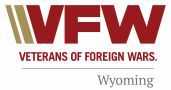 Veterans of Foreign Wars of the US Department of Wyoming1480 E. Sunlight Drive, Casper, Wyoming 82601   Web site: www.vfwwy.orgEmail: qm@vfwwy.org    Office: 307-514-5087   Cell: 307-253-0278GENERAL ORDERS-2020-21 SERIES - #4 – October 2020Post Adjutants are reminded to read and post the General Orders at your next meeting.Sec. 702 - Politics. No officer or member of the Veterans of Foreign Wars of the United States shall in any manner use the Veterans of Foreign Wars for partisan politics and no discussion of partisan questions shall be permitted at any meetings nor shall any nominations, recommendations or endorsements for political office be made, provided this shall not apply to discussion of policies of any organization that seeks to alter our present form of government by force, violence or other unlawful means. Participation in activities supporting or opposing legislation or administration of laws for veteran's welfare or relating to other matters pertaining to the purposes of the organization shall be permitted. Such participation shall be consistent with the legislative and welfare programs and policies approved by the National Convention.If you are not in compliance with any of the following items, contact the department immediately so we can help. Inspectors are reminded to look for these three documents. 		- IRS Form 990 filed 		- Incorporated with the State of Wyoming (updated every year) 		- Quartermaster is bonded 										By order of:										Joe Tallon 										Department CommanderOfficial:Ron SteffensmeierDepartment Adjutant